devoir ; krock ; prénom..............................................résultat..........................sur 20devoir croque oral1 fråga varandra om ni är hungriga 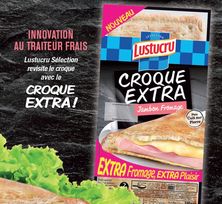 2 svara att ni är jättehungriga3 föreslå att ni går till Kiki och äter något4 Säg att han gör jättegoda ”croque”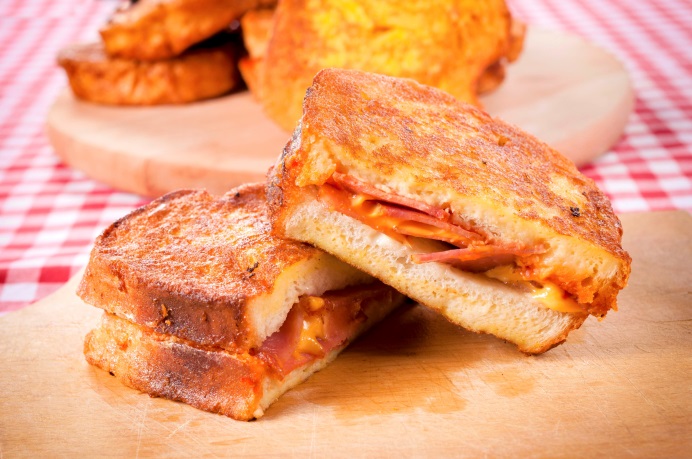 5 fråga vad en ”croque” är6 förklara vad en ”croque” är7 fråga om det är en ny maträtt8 förklara ”croquens” ursprung9 säg att du gärna äter en ”croque” men att det är för lite mat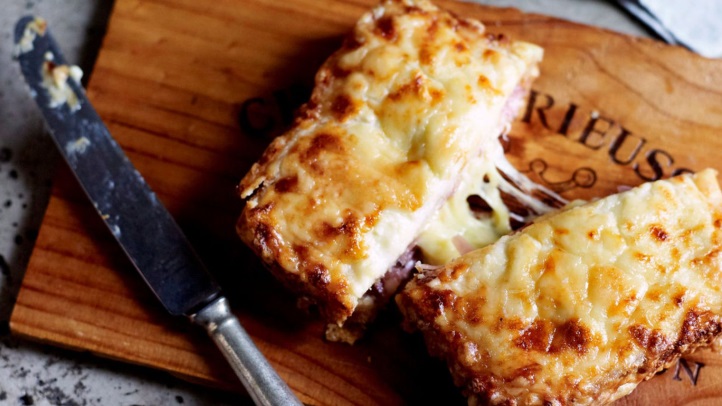 10 berätta att man kan få ett ”ägg” på den11 säg att det låter gott; fråga vad man får till den12 säg att man kan äta sallad eller pommes-frites till13 säg att det blir perfekt14 berätta nu för varandra om ni gillar ”croque”, om ni har ätit det, vad ni tycker om det1förklara vad en « croque » är för något2vad finns det för olika varianter?3hur uppstod denna maträtt? och var?4hur tas denna maträtt emot första gången? vad tycker man om den?5varför heter den så?6vad är ägg symbol för?7vem var det som åt denna maträtt i början? varför?8beskriv hur din favoritmacka ser ut och vad den innehåller